                                  Pracovní list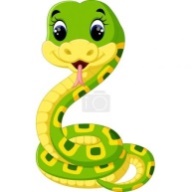 DOPLŇ ČÍSLA DO KROUŽKŮ A ČTVEREČKŮ V HADOVI A NAD HADEM. ČÍSLO NAD ŠIPKOU SE VŽDY PŘIČÍTÁ K ČÍSLU V KROUŽKU V HADOVI VE SMĚRU ŠIPKY. 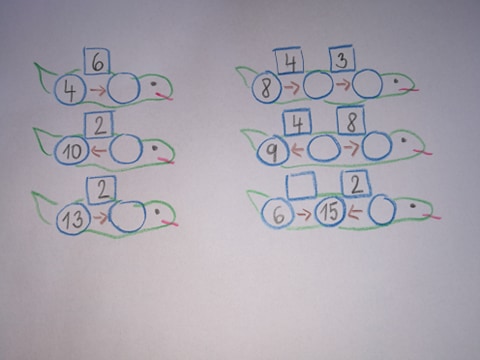 DOPLŇ ČÍSLA DO  SOUČTOVÝCH  TROJÚHELNÍKŮ.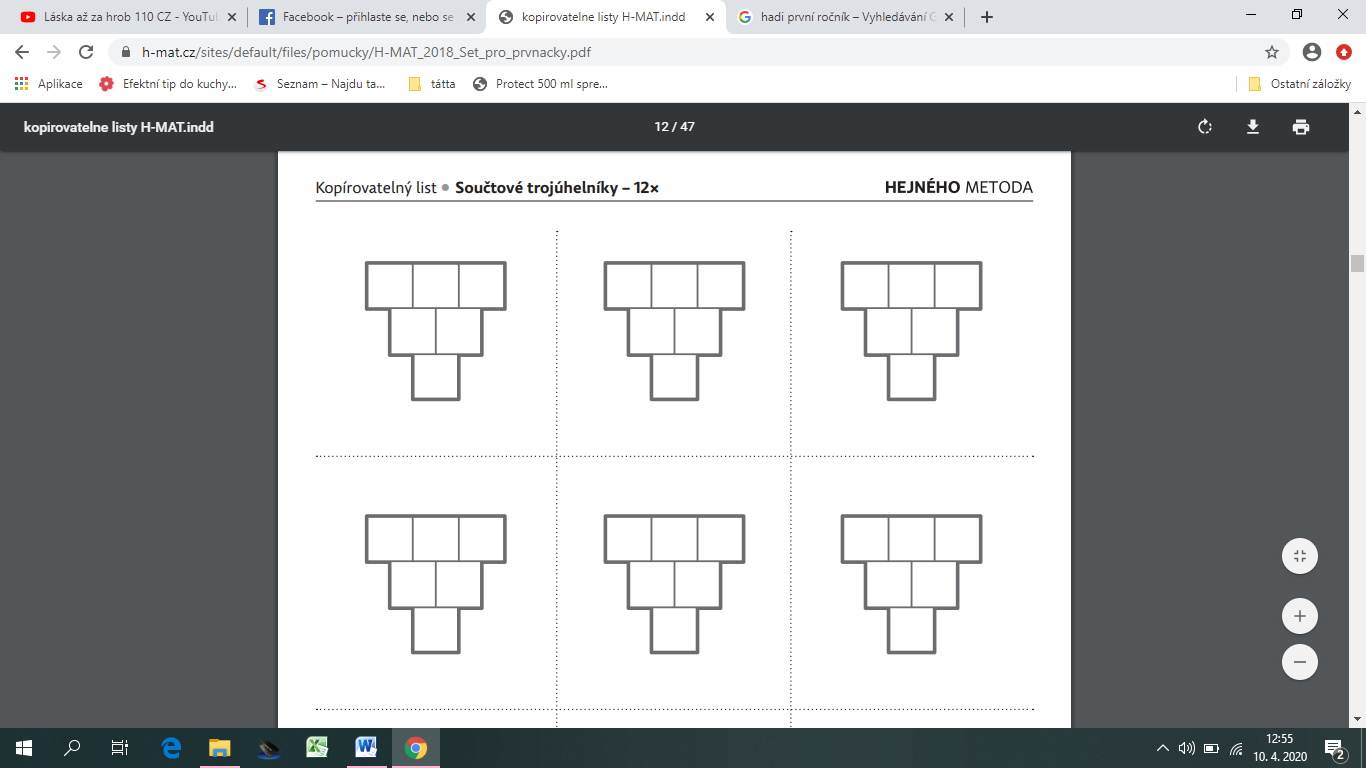 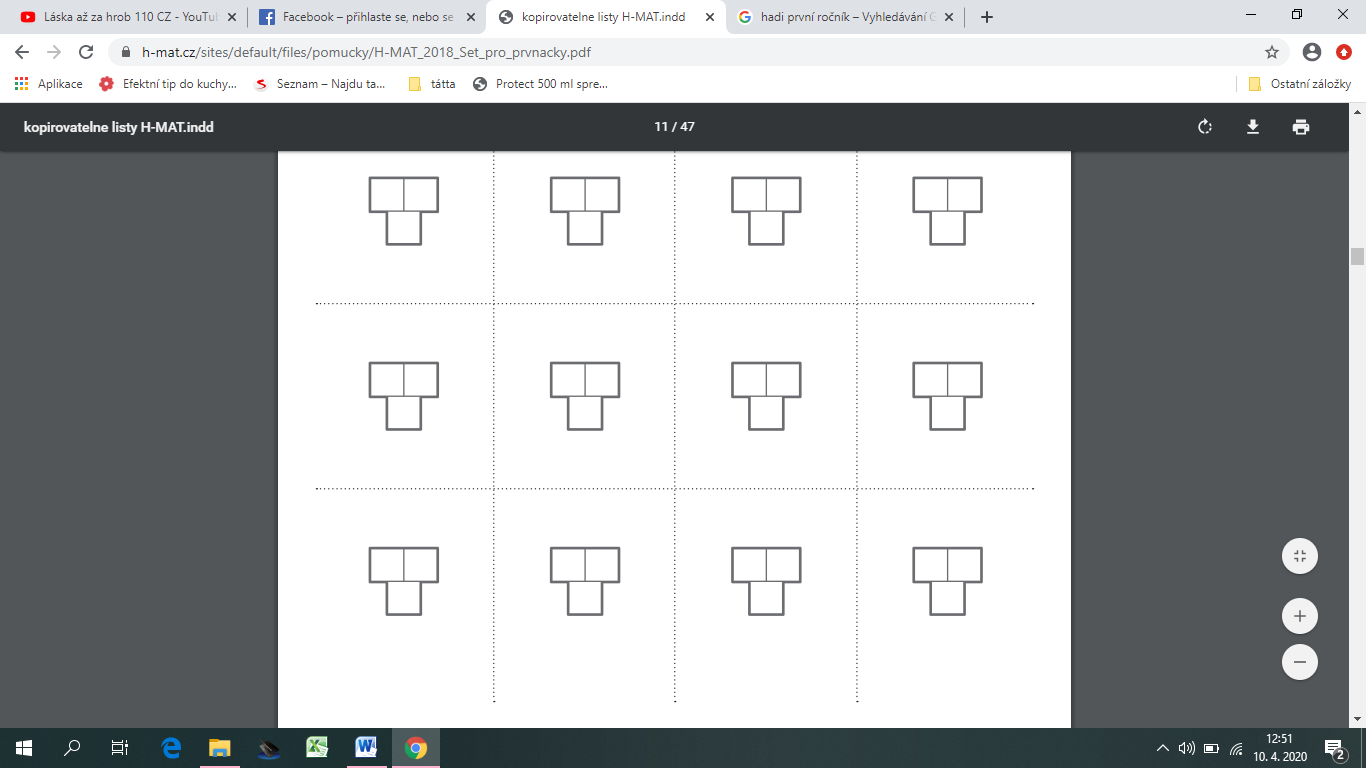    5      6	4                           4      2     3                    6      1   5                                                                      10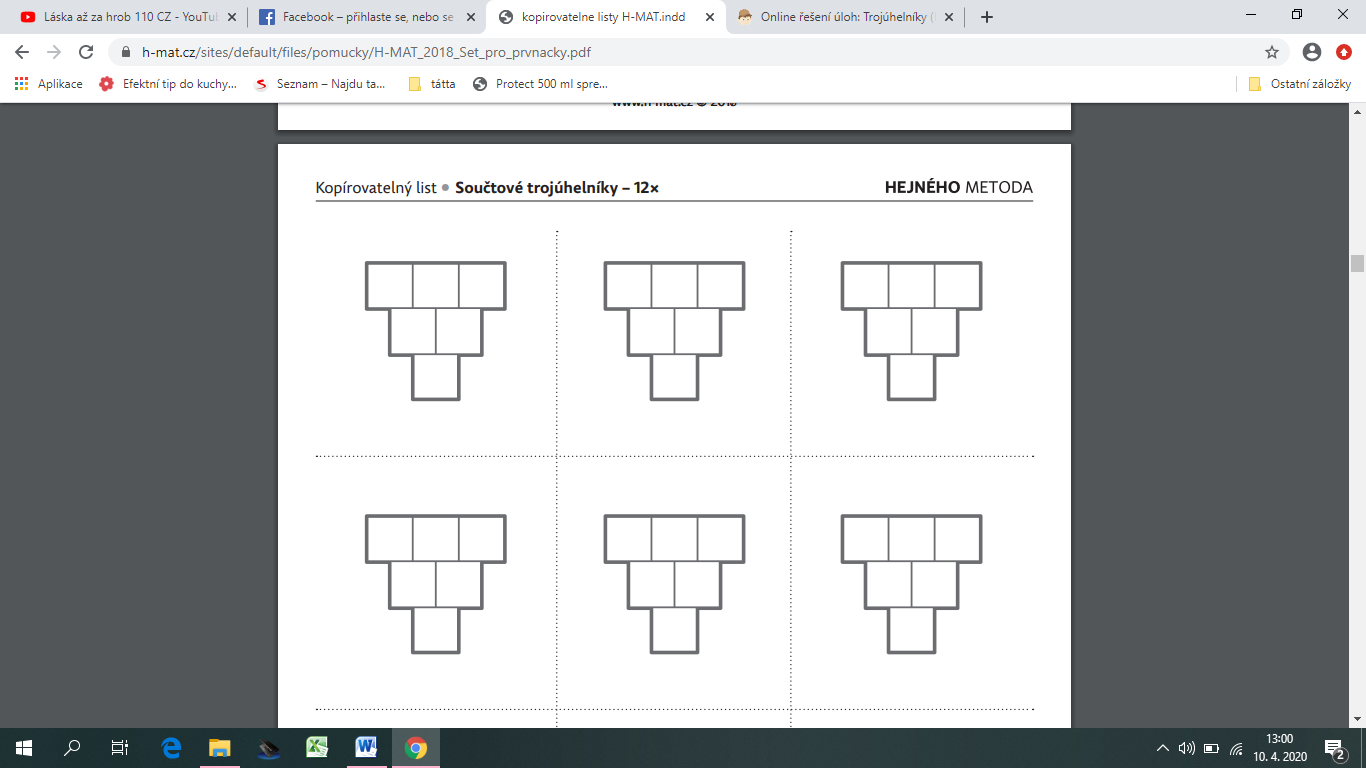 Vrať neposedy zpátky do trojúhelníku.                                                                           6               10  	1                                                        15                               4               5